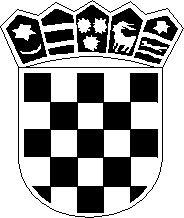 REPUBLIKA HRVATSKAOŠ "Vladimir Nazor"NeviđaneKLASA:003-01/17-01/01URBROJ:2198-01-45-17-01Neviđane, 25. siječnja 2017. godineNa temelju članka 73. Statuta Osnovne škole „Vladimir Nazor“ Neviđane, ravnateljica osnovne škole „Vladimir Nazor“ Neviđane, dana 25. siječnja 2017. godine, donosiODLUKUTemeljem plana vježbi sustava civilne zaštite  OŠ „Vladimir Nazor“ Neviđane, ravnateljica OŠ „Vladimir Nazor“ Neviđane donosi Odluku o održavanju terenske vježbe sustava civilne zaštite kao nositelj vježbe koja će se održati  u dogovoru sa suorganizatorom Općinom Pašman, dana 27. veljače 2017.godine.Vježba  je terenskog karaktera, a  provesti će se  pod nazivom  „POŽAR U ŠKOLI“ Neviđane 2017.Lokacija rada stožera sustava cz– zgrada Općine, u trajanju od 45 min. (provjera pozivanja i korištenja planske dokumentacije)Lokacija izvođenja (pokazni dio ) – u Osnovnoj školi Vladimir Nazor, Neviđane, u vremenu trajanja od 45 minuta.Vježba ima za cilj  uvježbavanje, provjeravanje i podizanje opće razine spremnosti,  u slučaju požara na svim razinama djelovanja (spašavanje, pomoć unesrećenim, evakuacija, zbrinjavanje, gašenje požara), te uspostavu zapovjednog lanca i komunikacijskih aktivnosti.Upravljačku skupinu čine predstavnici: (Općine Pašman, Osnovne škole V.Nazor- Neviđane, DUZS PUZS Zadar, DVD Pašman) koji će biti zaduženi za izradu elaborata vježbe do 15.02.2017., kao i ostale pripremne aktivnosti .Vježbovnu skupinu čine: DVD Pašman, HCK, ZHMP, MUP PU Zadar,  HGSS Zadar ovisno o detaljima elaborataNositelj vježbe preuzima aktivnosti vezano uz protokol i komunikaciju sa medijima Financijska sredstva ne opterećuju dodatno nositelja vježbe nego svaki sudionik pokriva svoje troškove iz redovitog financiranja.Analizu  i izvješće o vježbi  provesti će predstavnici vježbovnih  i upravljačkih aktivnosti (popis u elaboratu) Ova Odluka je sastavni dio elaborata terenske vježbe „POŽAR U ŠKOLI“ Neviđane 2017., kojeg će izraditi upravljačka skupina.Napomena: vrijeme izvođenja vježbe može biti prolongirano za nekoliko dana ukoliko budu nepovoljni vremenski uvjeti. Ravnateljica:Natasha Kraljev,prof.Dostaviti: Državna uprava za zaštitu i spašavanje, Područni ured za zaštitu i spašavanje ZadarPismohrana, ovdje